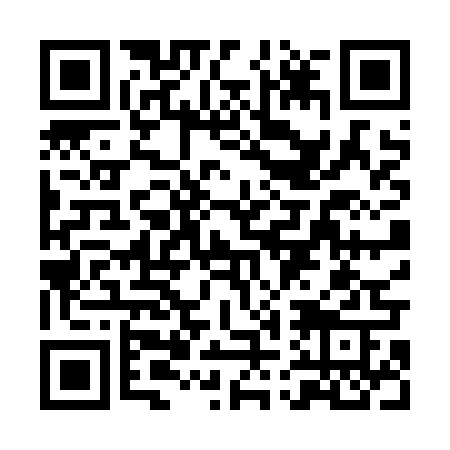 Ramadan times for Szczuplinki, PolandMon 11 Mar 2024 - Wed 10 Apr 2024High Latitude Method: Angle Based RulePrayer Calculation Method: Muslim World LeagueAsar Calculation Method: HanafiPrayer times provided by https://www.salahtimes.comDateDayFajrSuhurSunriseDhuhrAsrIftarMaghribIsha11Mon4:114:116:0711:543:445:425:427:3112Tue4:084:086:0511:543:455:435:437:3313Wed4:064:066:0311:533:475:455:457:3514Thu4:034:036:0011:533:485:475:477:3715Fri4:004:005:5811:533:505:495:497:3916Sat3:583:585:5511:533:515:515:517:4217Sun3:553:555:5311:523:535:535:537:4418Mon3:523:525:5111:523:545:545:547:4619Tue3:493:495:4811:523:565:565:567:4820Wed3:473:475:4611:513:575:585:587:5021Thu3:443:445:4311:513:596:006:007:5222Fri3:413:415:4111:514:006:026:027:5423Sat3:383:385:3811:504:026:046:047:5724Sun3:353:355:3611:504:036:056:057:5925Mon3:323:325:3411:504:046:076:078:0126Tue3:303:305:3111:504:066:096:098:0327Wed3:273:275:2911:494:076:116:118:0628Thu3:243:245:2611:494:096:136:138:0829Fri3:213:215:2411:494:106:146:148:1030Sat3:183:185:2211:484:116:166:168:1331Sun4:154:156:1912:485:137:187:189:151Mon4:124:126:1712:485:147:207:209:172Tue4:094:096:1412:475:157:227:229:203Wed4:054:056:1212:475:177:247:249:224Thu4:024:026:0912:475:187:257:259:255Fri3:593:596:0712:475:197:277:279:276Sat3:563:566:0512:465:217:297:299:307Sun3:533:536:0212:465:227:317:319:328Mon3:493:496:0012:465:237:337:339:359Tue3:463:465:5812:465:247:347:349:3710Wed3:433:435:5512:455:267:367:369:40